                                                                                                            ПроектПРАВИТЕЛЬСТВО РЕСПУБЛИКИ АЛТАЙПОСТАНОВЛЕНИЕот ______________2022 №____г. Горно-АлтайскО внесении изменений в пункты 6 и 7  Порядка формирования специализированного жилищного фонда для детей-сирот и детей, оставшихся без попечения родителей, лиц из числа детей-сирот и детей, оставшихся без попечения родителей, включения и исключения жилого помещения из указанного специализированного жилищного фонда, утвержденного постановлением Правительства Республики Алтай от 19 ноября 2019 года № 321Правительство Республики Алтай п о с т а н о в л я е т:Внести в Порядок формирования специализированного жилищного фонда для детей-сирот и детей, оставшихся без попечения родителей, лиц из числа детей-сирот и детей, оставшихся без попечения родителей, включения и исключения жилого помещения из указанного специализированного жилищного фонда, утвержденный постановлением Правительства Республики Алтай от 19 ноября 2019 года № 321 (Сборник законодательства Республики Алтай, 2019, №170(176), №171(177); 2020, 174(180), официальный портал Республики Алтай в сети «Интернет»: www.altai-republic.ru, 2021, 28 июля) следующие изменения:1)  абзац шестой пункта 6 изложить в следующей редакции:«В случае невозможности применения метода сопоставимых рыночных цен (анализа рынка) для определения начальной (максимальной) цены контракта по приобретению жилых помещений, заключаемого с единственным поставщиком, в соответствии с частью 12 статьи 22 Федерального закона № 44-ФЗ применяется предусмотренный федеральным законодательством показатель средней рыночной стоимости одного квадратного метра общей площади жилого помещения по Республике Алтай,  действующий на момент размещения извещения об осуществлении закупки товара, работы, услуги для обеспечения государственных нужд.»;2) абзац первый пункта 7 изложить в следующей редакции:«Стоимость строительства жилых помещений определяется согласно стоимости по проектной документации многоквартирного дома (жилого дома), прошедшей государственную экспертизу в порядке, установленном федеральным законодательством.».                            О.Л. ХорохординПОЯСНИТЕЛЬНАЯ ЗАПИСКАк проекту постановления Правительства Республики Алтай«О внесении изменений в пункты 6 и 7  Порядка формирования специализированного жилищного фонда для детей-сирот и детей, оставшихся без попечения родителей, лиц из числа детей-сирот и детей, оставшихся без попечения родителей, включения и исключения жилого помещения из указанного специализированного жилищного фонда, утвержденного постановлением Правительства Республики Алтай от 19 ноября 2019 года № 321»Субъектом нормотворческой деятельности является Правительство Республики Алтай. Проект постановления Правительства Республики Алтай «О внесении изменений в пункты 6 и 7  Порядка формирования специализированного жилищного фонда для детей-сирот и детей, оставшихся без попечения родителей, лиц из числа детей-сирот и детей, оставшихся без попечения родителей, включения и исключения жилого помещения из указанного специализированного жилищного фонда, утвержденного постановлением Правительства Республики Алтай  от 19 ноября 2019 года № 321»  (далее - проект постановления) разработан Министерством экономического развития Республики Алтай (далее - Министерство).Проектом постановления предлагается внести изменения в Порядок формирования специализированного жилищного фонда для детей-сирот                  и детей, оставшихся без попечения родителей, лиц из числа детей-сирот                        и детей, оставшихся без попечения родителей, включения и исключения жилого помещения из указанного специализированного жилищного фонда, утвержденный постановлением Правительства Республики Алтай                                         от 19 ноября 2019 года № 321, в части изменения порядка определения начальной (максимальной) цены контракта на приобретение жилого помещения исходя из показателя средней рыночной стоимости одного квадратного метра общей площади жилого помещения по Республике Алтай,  действующего на момент размещения извещения об осуществлении закупки товара, работы, услуги для обеспечения государственных нужд а также стоимости строительства жилых помещений согласно проектной документации многоквартирного дома (жилого дома), прошедшей государственную экспертизу в порядке, установленном федеральным законодательством.Правовым основанием принятия проекта постановления являются:1) статьи 8, 34 Бюджетного кодекса Российской Федерации, согласно которым:к бюджетным полномочиям субъектов Российской Федерации, среди прочего относится установление и исполнение расходных обязательств Российской Федерации;участники бюджетного процесса в рамках установленных им бюджетных полномочий должны исходить из необходимости достижения заданных результатов с использованием наименьшего объема средств (экономности) и (или) достижения наилучшего результата с использованием определенного бюджетом объема средств (результативности);принцип эффективности использования бюджетных средств, означает, что при составлении и исполнении бюджетов участники бюджетного процесса в рамках установленных им бюджетных полномочий должны исходить из необходимости достижения заданных результатов с использованием наименьшего объема средств (экономности) и (или) достижения наилучшего результата с использованием определенного бюджетом объема средств (результативности);2) пункт 2 статьи 20, подпункт «з» пункта 2 статьи 21, подпункт 14.2 пункта 2 статьи 26.3 Федерального закона от 6 октября 1999 года № 184-ФЗ «Об общих принципах организации законодательных (представительных) и исполнительных органов государственной власти субъектов Российской Федерации», согласно которым: высший исполнительный орган государственной власти субъекта Российской Федерации обеспечивает исполнение Конституции Российской Федерации, федеральных законов и иных нормативных правовых актов Российской Федерации, конституции (устава), законов и иных нормативных правовых актов субъектов Российской Федерации на территории субъекта Российской Федерации;высший исполнительный орган государственной власти субъекта Российской Федерации осуществляет полномочия, установленные федеральными законами, конституцией (уставом) и законами субъекта Российской Федерации, а также соглашениями с федеральными органами исполнительной власти, предусмотренными статьей 78 Конституции Российской Федерации;к полномочиям органов государственной власти субъекта Российской Федерации по предметам совместного ведения, осуществляемым данными органами самостоятельно за счет средств бюджета субъекта Российской Федерации (за исключением субвенций из федерального бюджета), относится решение вопроса обеспечения детей-сирот и детей, оставшихся без попечения родителей, лиц из числа детей-сирот и детей, оставшихся без попечения родителей, жилыми помещениями;3) пункт 2 части 3 статьи 19, пункт 8 части1, часть 2 статьи 92, часть 1 статьи 99 Жилищного кодекса Российской Федерации, согласно которым:специализированный жилищный фонд-совокупность предназначенных для проживания отдельных категорий граждан и предоставляемых по правилам, установленным этим Кодексом, жилых помещений государственного и муниципального жилищных фондов;к жилым помещениям специализированного жилищного фонда (далее - специализированные жилые помещения) относятся, среди прочего, жилые помещения для детей-сирот и детей, оставшихся без попечения родителей, лиц из числа детей-сирот и детей, оставшихся без попечения родителей;в качестве специализированных жилых помещений используются жилые помещения государственного и муниципального жилищных фондов;использование жилого помещения в качестве специализированного жилого помещения допускается только после отнесения такого помещения к специализированному жилищному фонду с соблюдением требований и в порядке, которые установлены уполномоченным Правительством Российской Федерации федеральным органом исполнительной власти, за исключением случаев, установленных федеральными законами;включение жилого помещения в специализированный жилищный фонд с отнесением такого помещения к определенному виду специализированных жилых помещений и исключение жилого помещения из указанного фонда осуществляются на основании решений органа, осуществляющего управление государственным жилищным фондом;предоставление жилых помещений детям-сиротам и детям, оставшимся без попечения родителей, лицам из числа детей-сирот и детей, оставшихся без попечения родителей, по договорам найма специализированных жилых помещений осуществляется в соответствии с законодательством Российской Федерации и законодательством субъектов Российской Федерации;специализированные жилые помещения предоставляются на основании решений собственников таких помещений (действующих от их имени уполномоченных органов государственной власти или уполномоченных органов местного самоуправления) или уполномоченных ими лиц по договорам найма специализированных жилых помещений, за исключением жилых помещений для социальной защиты отдельных категорий граждан, которые предоставляются по договорам безвозмездного пользования;4) пункт 1 статьи 8 Федерального закона от 21 декабря 1996 года № 159-ФЗ «О дополнительных гарантиях по социальной поддержке детей-сирот и детей, оставшихся без попечения родителей» согласно которому, детям-сиротам и детям, оставшимся без попечения родителей, лицам из числа детей-сирот и детей, оставшихся без попечения родителей, которые не являются нанимателями жилых помещений по договорам социального найма или членами семьи нанимателя жилого помещения по договору социального найма либо собственниками жилых помещений, а также детям-сиротам и детям, оставшимся без попечения родителей, лицам из числа детей-сирот и детей, оставшихся без попечения родителей, которые являются нанимателями жилых помещений по договорам социального найма или членами семьи нанимателя жилого помещения по договору социального найма либо собственниками жилых помещений, в случае, если их проживание в ранее занимаемых жилых помещениях признается невозможным, органом исполнительной власти субъекта Российской Федерации, на территории которого находится место жительства указанных лиц, в порядке, установленном законодательством этого субъекта Российской Федерации, однократно предоставляются благоустроенные жилые помещения специализированного жилищного фонда по договорам найма специализированных жилых помещений;5) часть 1 статьи 1, статья 2 Закона Республики Алтай от 26 марта 2013 года № 12-РЗ «Об обеспечении детей-сирот и детей, оставшихся без попечения родителей, лиц из числа детей-сирот и детей, оставшихся без попечения родителей, дополнительной гарантией прав на имущество и жилое помещение на территории Республики Алтай», согласно которым:детям-сиротам и детям, оставшимся без попечения родителей, лицам из числа детей-сирот и детей, оставшихся без попечения родителей, которые не являются нанимателями жилых помещений по договорам социального найма или членами семьи нанимателя жилого помещения по договору социального найма либо собственниками жилых помещений, а также детям-сиротам и детям, оставшимся без попечения родителей, лицам из числа детей-сирот и детей, оставшихся без попечения родителей, которые являются нанимателями жилых помещений по договорам социального найма или членами семьи нанимателя жилого помещения по договору социального найма либо собственниками жилых помещений, в случае, если их проживание в ранее занимаемых жилых помещениях признается невозможным, Правительством Республики Алтай или уполномоченным им исполнительным органом государственной власти Республики Алтай (далее - уполномоченный орган) в порядке, установленном Правительством Республики Алтай, однократно предоставляются благоустроенные жилые помещения специализированного жилищного фонда по договорам найма специализированных жилых помещений для детей-сирот и детей, оставшихся без попечения родителей, лиц из числа детей-сирот и детей, оставшихся без попечения родителей (далее - специализированные жилые помещения);специализированный жилищный фонд формируется Правительством Республики Алтай или уполномоченным органом;в специализированный жилищный фонд включаются жилые помещения в виде квартиры либо жилого дома, благоустроенных применительно к условиям соответствующего населенного пункта муниципального образования в Республике Алтай, которые отвечают установленным санитарным и техническим правилам и нормам, иным требованиям федерального законодательства к жилым помещениям, предоставляемым по договорам социального найма;включение жилого помещения в специализированный жилищный фонд либо его исключение из указанного фонда осуществляется на основании решения уполномоченного органа в порядке, установленном Правительством Республики Алтай.6)  подпункт «я15» пункта 8, подпункты «я19», «я20» пункта 9 раздела III Положения о Министерстве экономического развития Республики Алтай, утвержденного постановлением Правительства Республики Алтай от 20 ноября 2014 года № 332, Министерство экономического развития Республики Алтай, согласно которым:в сфере экономики и инвестиций регулирует контрактную систему в сфере закупок, организует мониторинг закупок для обеспечения государственных нужд Республики Алтай, методологическое сопровождение деятельности государственных заказчиков Республики Алтай и бюджетных учреждений Республики Алтай (далее - заказчики), осуществляющих закупки для обеспечения государственных нужд Республики Алтай, является уполномоченным исполнительным органом государственной власти Республики Алтай по определению поставщиков (подрядчиков, исполнителей) для заказчиков Республики Алтай; в сфере регулирования отношений, связанных с имущественными и земельными отношениями:осуществляет полномочия собственника в отношении специализированного государственного жилищного фонда Республики Алтай в установленных пределах;ведет реестр специализированного государственного жилищного фонда Республики Алтай.7) статьи 1 и 4 Конституционного закона Республики Алтай от 24 февраля 1998 года № 2-4 «О Правительстве Республики Алтай» Правительство Республики Алтай, согласно которым:является высшим исполнительным органом государственной власти Республики Алтай;обеспечивает исполнение Конституции Российской Федерации, федеральных законов и иных нормативных правовых актов Российской Федерации, Конституции Республики Алтай, законов и иных нормативных правовых актов Республики Алтай на территории Республики Алтай.В отношении проекта постановления не требуется проведения оценки регулирующего воздействия в связи с тем, что проект постановления 
не устанавливает новые и не изменяет ранее предусмотренные нормативными правовыми актами Республики Алтай обязанности для субъектов предпринимательской и инвестиционной деятельности, а также 
не устанавливает, не изменяет и не отменяет ранее установленную ответственность за нарушение нормативных правовых актов Республики Алтай, затрагивающих вопросы осуществления предпринимательской 
и инвестиционной деятельности.По проекту постановления проведена антикоррупционная экспертиза 
в установленном федеральным законодательством порядке, коррупциогенных факторов не выявлено.Принятие проекта постановления не потребует дополнительных расходов, финансируемых за счет средств республиканского бюджета Республики Алтай. Принятие проекта постановления не потребует принятия, признания утратившими силу, приостановления или изменения нормативных правовых актов Республики Алтай.Министр экономического развития Республики Алтай                                                                            В.В. ТупикинПЕРЕЧЕНЬнормативных правовых актов Республики Алтай, подлежащих признанию утративших силу, приостановлению, изменению или принятию в случае принятия постановления Правительства Республики Алтай «О внесении изменений в пункты 6 и 7  Порядка формирования специализированного жилищного фонда для детей-сирот и детей, оставшихся без попечения родителей, лиц из числа детей-сирот и детей, оставшихся без попечения родителей, включения и исключения жилого помещения из указанного специализированного жилищного фонда, утвержденного постановлением Правительства Республики Алтай  от 19 ноября 2019 года № 321»         Принятие проекта постановления Правительства Республики Алтай «О внесении изменений в пункты 6 и 7  Порядка формирования специализированного жилищного фонда для детей-сирот и детей, оставшихся без попечения родителей, лиц из числа детей-сирот и детей, оставшихся без попечения родителей, включения и исключения жилого помещения из указанного специализированного жилищного фонда, утвержденного постановлением Правительства Республики Алтай  от 19 ноября 2019 года № 321» не потребует принятия, признания утратившими силу, приостановлению или изменению нормативных правовых актов Республики Алтай.СПРАВКАо проведении антикоррупционной экспертизы В соответствии с Порядком проведения антикоррупционной экспертизы нормативных правовых актов Главы Республики Алтай, Председателя Правительства Республики Алтай, Правительства Республики Алтай и иных исполнительных органов государственной власти Республики Алтай, а также проектов нормативных правовых актов Республики Алтай, разрабатываемых исполнительными органами государственной власти Республики Алтай, утвержденным постановлением Правительства Республики Алтай от 24 июня 2010 года № 125, Министерством экономического развития Республики  Алтай проведена антикоррупционная экспертиза проекта постановления Правительства Республики Алтай «О внесении изменений в пункты 6 и 7  Порядка формирования специализированного жилищного фонда для детей-сирот и детей, оставшихся без попечения родителей, лиц из числа детей-сирот и детей, оставшихся без попечения родителей, включения и исключения жилого помещения из указанного специализированного жилищного фонда, утвержденного постановлением Правительства Республики Алтай от 19 ноября 2019 года № 321», в результате которой в проекте нормативного правового акта положений, способствующих созданию условий для проявления коррупции, не выявлено.Министр                                                                                               В.В. ТупикинГлава Республики Алтай,Председатель ПравительстваРеспублики Алтай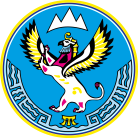 МИНИСТЕРСТВОЭКОНОМИЧЕСКОГО РАЗВИТИЯ РЕСПУБЛИКИ АЛТАЙ(МИНЭКОНОМРАЗВИТИЯ РА)АЛТАЙ РЕСПУБЛИКАНЫНГ ЭКОНОМИКАЛЫК ÖЗӰМИНИ НГ МИНИСТЕРСТВОЗЫ(АР МИНЭКОНОМÖЗӰМИ)В.И. Чаптынова ул., д. 24, г. Горно-Алтайск, Республика Алтай, 649000; Тел/факс. (388 22) 2-65-95;  e-mail: mineco04@mail.ru; https://минэко04.рфВ.И. Чаптынова ул., д. 24, г. Горно-Алтайск, Республика Алтай, 649000; Тел/факс. (388 22) 2-65-95;  e-mail: mineco04@mail.ru; https://минэко04.рфВ.И. Чаптынова ул., д. 24, г. Горно-Алтайск, Республика Алтай, 649000; Тел/факс. (388 22) 2-65-95;  e-mail: mineco04@mail.ru; https://минэко04.рфВ.И. Чаптынова ул., д. 24, г. Горно-Алтайск, Республика Алтай, 649000; Тел/факс. (388 22) 2-65-95;  e-mail: mineco04@mail.ru; https://минэко04.рф